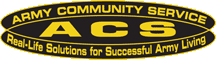 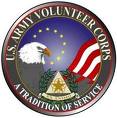 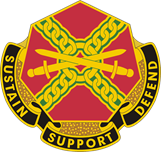 Nominee documents are printed based upon this form – Please TYPE or PRINT LEGIBLY and VERIFY SPELLINGPLEASE DO NOT INCLUDE THE NOMINEE’S NAME, REFER TO THEM AS “NOMINEE” INSTEAD.PLEASE DO NOT EXCEED SPACE ALLOCATED BELOW.PLEASE COMPLETE AND EMAIL THIS NOMINATION FORM TO susan.i.hesser.civ@army.mil with Subject Line: 2022 VOY: List Award Category: List Nominee’s Last Name OR SUBMIT A PAPER COPY TO ARMY COMMUNITY SERVICE, BUILDING 6400, USAG HUMPHREYS Data entered on this nomination form covers the period from 1 JAN 2023 to 31 DEC 2023.  SUBMISSION DEADLINE 12:00 NOON, 26 FEB 2024Any organization or community member at large can submit a nomination. There is no limit on the number of nominations, but please remember to select THE BEST of the best! The nominee does not need to be the individual who contributed the most hours, but rather the volunteer who has added significant or unique value to the community.  Nominee’s volunteer service must have been certified in VMIS at https://vmis.armyfamilywebportal.com.NOMINEE’S INFORMATIONPLEASE ENSURE INFORMATION IS COMPLETE AND ACCURATE TO ENSURE NOMINEE CAN BE CONTACTEDNOMINEE’S INFORMATIONPLEASE ENSURE INFORMATION IS COMPLETE AND ACCURATE TO ENSURE NOMINEE CAN BE CONTACTEDNOMINEE’S INFORMATIONPLEASE ENSURE INFORMATION IS COMPLETE AND ACCURATE TO ENSURE NOMINEE CAN BE CONTACTEDNOMINEE’S INFORMATIONPLEASE ENSURE INFORMATION IS COMPLETE AND ACCURATE TO ENSURE NOMINEE CAN BE CONTACTEDNOMINEE’S INFORMATIONPLEASE ENSURE INFORMATION IS COMPLETE AND ACCURATE TO ENSURE NOMINEE CAN BE CONTACTEDNOMINEE’S INFORMATIONPLEASE ENSURE INFORMATION IS COMPLETE AND ACCURATE TO ENSURE NOMINEE CAN BE CONTACTEDNOMINEE’S INFORMATIONPLEASE ENSURE INFORMATION IS COMPLETE AND ACCURATE TO ENSURE NOMINEE CAN BE CONTACTEDNOMINEE’S INFORMATIONPLEASE ENSURE INFORMATION IS COMPLETE AND ACCURATE TO ENSURE NOMINEE CAN BE CONTACTEDNOMINEE’S INFORMATIONPLEASE ENSURE INFORMATION IS COMPLETE AND ACCURATE TO ENSURE NOMINEE CAN BE CONTACTEDNOMINEE’S INFORMATIONPLEASE ENSURE INFORMATION IS COMPLETE AND ACCURATE TO ENSURE NOMINEE CAN BE CONTACTEDNOMINEE’S INFORMATIONPLEASE ENSURE INFORMATION IS COMPLETE AND ACCURATE TO ENSURE NOMINEE CAN BE CONTACTEDNOMINEE’S INFORMATIONPLEASE ENSURE INFORMATION IS COMPLETE AND ACCURATE TO ENSURE NOMINEE CAN BE CONTACTEDNOMINEE’S INFORMATIONPLEASE ENSURE INFORMATION IS COMPLETE AND ACCURATE TO ENSURE NOMINEE CAN BE CONTACTEDNOMINEE’S INFORMATIONPLEASE ENSURE INFORMATION IS COMPLETE AND ACCURATE TO ENSURE NOMINEE CAN BE CONTACTEDNOMINEE’S INFORMATIONPLEASE ENSURE INFORMATION IS COMPLETE AND ACCURATE TO ENSURE NOMINEE CAN BE CONTACTEDNOMINEE’S INFORMATIONPLEASE ENSURE INFORMATION IS COMPLETE AND ACCURATE TO ENSURE NOMINEE CAN BE CONTACTEDNOMINEE’S INFORMATIONPLEASE ENSURE INFORMATION IS COMPLETE AND ACCURATE TO ENSURE NOMINEE CAN BE CONTACTEDNOMINEE’S INFORMATIONPLEASE ENSURE INFORMATION IS COMPLETE AND ACCURATE TO ENSURE NOMINEE CAN BE CONTACTEDNOMINEE’S INFORMATIONPLEASE ENSURE INFORMATION IS COMPLETE AND ACCURATE TO ENSURE NOMINEE CAN BE CONTACTEDNOMINEE’S INFORMATIONPLEASE ENSURE INFORMATION IS COMPLETE AND ACCURATE TO ENSURE NOMINEE CAN BE CONTACTEDNOMINEE’S INFORMATIONPLEASE ENSURE INFORMATION IS COMPLETE AND ACCURATE TO ENSURE NOMINEE CAN BE CONTACTEDNOMINEE’S INFORMATIONPLEASE ENSURE INFORMATION IS COMPLETE AND ACCURATE TO ENSURE NOMINEE CAN BE CONTACTEDNOMINEE’S INFORMATIONPLEASE ENSURE INFORMATION IS COMPLETE AND ACCURATE TO ENSURE NOMINEE CAN BE CONTACTEDNOMINEE’S INFORMATIONPLEASE ENSURE INFORMATION IS COMPLETE AND ACCURATE TO ENSURE NOMINEE CAN BE CONTACTEDNOMINEE’S INFORMATIONPLEASE ENSURE INFORMATION IS COMPLETE AND ACCURATE TO ENSURE NOMINEE CAN BE CONTACTEDNOMINEE’S INFORMATIONPLEASE ENSURE INFORMATION IS COMPLETE AND ACCURATE TO ENSURE NOMINEE CAN BE CONTACTEDNOMINEE’S INFORMATIONPLEASE ENSURE INFORMATION IS COMPLETE AND ACCURATE TO ENSURE NOMINEE CAN BE CONTACTEDNOMINEE’S INFORMATIONPLEASE ENSURE INFORMATION IS COMPLETE AND ACCURATE TO ENSURE NOMINEE CAN BE CONTACTEDNOMINEE’S INFORMATIONPLEASE ENSURE INFORMATION IS COMPLETE AND ACCURATE TO ENSURE NOMINEE CAN BE CONTACTEDNOMINEE’S INFORMATIONPLEASE ENSURE INFORMATION IS COMPLETE AND ACCURATE TO ENSURE NOMINEE CAN BE CONTACTEDNOMINEE’S INFORMATIONPLEASE ENSURE INFORMATION IS COMPLETE AND ACCURATE TO ENSURE NOMINEE CAN BE CONTACTEDNOMINEE’S INFORMATIONPLEASE ENSURE INFORMATION IS COMPLETE AND ACCURATE TO ENSURE NOMINEE CAN BE CONTACTEDNOMINEE’S INFORMATIONPLEASE ENSURE INFORMATION IS COMPLETE AND ACCURATE TO ENSURE NOMINEE CAN BE CONTACTEDNOMINEE’S INFORMATIONPLEASE ENSURE INFORMATION IS COMPLETE AND ACCURATE TO ENSURE NOMINEE CAN BE CONTACTEDNominee’s Name (as it should appear on a certificate)Nominee’s Name (as it should appear on a certificate)Nominee’s Name (as it should appear on a certificate)Nominee’s Name (as it should appear on a certificate)Nominee’s Name (as it should appear on a certificate)Nominee’s Name (as it should appear on a certificate)Nominee’s Name (as it should appear on a certificate)Nominee’s Name (as it should appear on a certificate)Nominee’s Name (as it should appear on a certificate)Nominee’s Name (as it should appear on a certificate)Nominee’s Name (as it should appear on a certificate)Nominee’s Name (as it should appear on a certificate)Nominee’s Name (as it should appear on a certificate)Nominee’s Name (as it should appear on a certificate)Nominee’s Name (as it should appear on a certificate)Nominee’s Name (as it should appear on a certificate)Mailing addressMailing addressMailing addressMailing addressMailing addressPhonePhonePhoneEmail Email Email Email Arrival date to Korea (MM/YYYY)Arrival date to Korea (MM/YYYY)Arrival date to Korea (MM/YYYY)Arrival date to Korea (MM/YYYY)Arrival date to Korea (MM/YYYY)Arrival date to Korea (MM/YYYY)Arrival date to Korea (MM/YYYY)Arrival date to Korea (MM/YYYY)Arrival date to Korea (MM/YYYY)Arrival date to Korea (MM/YYYY)Arrival date to Korea (MM/YYYY)Departure date from Korea (MM/YYYY)Departure date from Korea (MM/YYYY)Departure date from Korea (MM/YYYY)Departure date from Korea (MM/YYYY)Departure date from Korea (MM/YYYY)Departure date from Korea (MM/YYYY)Departure date from Korea (MM/YYYY)Departure date from Korea (MM/YYYY)Departure date from Korea (MM/YYYY)Departure date from Korea (MM/YYYY)Departure date from Korea (MM/YYYY)Departure date from Korea (MM/YYYY)Departure date from Korea (MM/YYYY)Departure date from Korea (MM/YYYY)Departure date from Korea (MM/YYYY)Please check ONE that applies:Please check ONE that applies:Please check ONE that applies:Please check ONE that applies:Please check ONE that applies:Please check ONE that applies:Please check ONE that applies:Please check ONE that applies:Please check ONE that applies:Active Duty MilitaryActive Duty MilitaryActive Duty MilitaryActive Duty MilitaryActive Duty MilitaryActive Duty MilitaryActive Duty MilitaryActive Duty MilitaryFamily Member of Service Member, Employee or ContractorFamily Member of Service Member, Employee or ContractorFamily Member of Service Member, Employee or ContractorFamily Member of Service Member, Employee or ContractorFamily Member of Service Member, Employee or ContractorFamily Member of Service Member, Employee or ContractorFamily Member of Service Member, Employee or ContractorMilitary RetireeMilitary RetireeMilitary RetireeMilitary RetireeMilitary RetireeMilitary RetireeMilitary RetireeMilitary Retiree 18 & Under  18 & Under  18 & Under  Civilian   Civilian   Civilian   Civilian   Civilian   KN KNIF THE NOMINEE IS ACTIVE DUTY MILITARY, LIST CONTACT INFORMATION FOR UNIT’S COMMAND SERGEANT MAJORIF THE NOMINEE IS ACTIVE DUTY MILITARY, LIST CONTACT INFORMATION FOR UNIT’S COMMAND SERGEANT MAJORIF THE NOMINEE IS ACTIVE DUTY MILITARY, LIST CONTACT INFORMATION FOR UNIT’S COMMAND SERGEANT MAJORIF THE NOMINEE IS ACTIVE DUTY MILITARY, LIST CONTACT INFORMATION FOR UNIT’S COMMAND SERGEANT MAJORIF THE NOMINEE IS ACTIVE DUTY MILITARY, LIST CONTACT INFORMATION FOR UNIT’S COMMAND SERGEANT MAJORIF THE NOMINEE IS ACTIVE DUTY MILITARY, LIST CONTACT INFORMATION FOR UNIT’S COMMAND SERGEANT MAJORIF THE NOMINEE IS ACTIVE DUTY MILITARY, LIST CONTACT INFORMATION FOR UNIT’S COMMAND SERGEANT MAJORIF THE NOMINEE IS ACTIVE DUTY MILITARY, LIST CONTACT INFORMATION FOR UNIT’S COMMAND SERGEANT MAJORIF THE NOMINEE IS ACTIVE DUTY MILITARY, LIST CONTACT INFORMATION FOR UNIT’S COMMAND SERGEANT MAJORIF THE NOMINEE IS ACTIVE DUTY MILITARY, LIST CONTACT INFORMATION FOR UNIT’S COMMAND SERGEANT MAJORIF THE NOMINEE IS ACTIVE DUTY MILITARY, LIST CONTACT INFORMATION FOR UNIT’S COMMAND SERGEANT MAJORIF THE NOMINEE IS ACTIVE DUTY MILITARY, LIST CONTACT INFORMATION FOR UNIT’S COMMAND SERGEANT MAJORIF THE NOMINEE IS ACTIVE DUTY MILITARY, LIST CONTACT INFORMATION FOR UNIT’S COMMAND SERGEANT MAJORIF THE NOMINEE IS ACTIVE DUTY MILITARY, LIST CONTACT INFORMATION FOR UNIT’S COMMAND SERGEANT MAJORIF THE NOMINEE IS ACTIVE DUTY MILITARY, LIST CONTACT INFORMATION FOR UNIT’S COMMAND SERGEANT MAJORIF THE NOMINEE IS ACTIVE DUTY MILITARY, LIST CONTACT INFORMATION FOR UNIT’S COMMAND SERGEANT MAJORIF THE NOMINEE IS ACTIVE DUTY MILITARY, LIST CONTACT INFORMATION FOR UNIT’S COMMAND SERGEANT MAJORIF THE NOMINEE IS ACTIVE DUTY MILITARY, LIST CONTACT INFORMATION FOR UNIT’S COMMAND SERGEANT MAJORIF THE NOMINEE IS ACTIVE DUTY MILITARY, LIST CONTACT INFORMATION FOR UNIT’S COMMAND SERGEANT MAJORIF THE NOMINEE IS ACTIVE DUTY MILITARY, LIST CONTACT INFORMATION FOR UNIT’S COMMAND SERGEANT MAJORIF THE NOMINEE IS ACTIVE DUTY MILITARY, LIST CONTACT INFORMATION FOR UNIT’S COMMAND SERGEANT MAJORIF THE NOMINEE IS ACTIVE DUTY MILITARY, LIST CONTACT INFORMATION FOR UNIT’S COMMAND SERGEANT MAJORIF THE NOMINEE IS ACTIVE DUTY MILITARY, LIST CONTACT INFORMATION FOR UNIT’S COMMAND SERGEANT MAJORIF THE NOMINEE IS ACTIVE DUTY MILITARY, LIST CONTACT INFORMATION FOR UNIT’S COMMAND SERGEANT MAJORIF THE NOMINEE IS ACTIVE DUTY MILITARY, LIST CONTACT INFORMATION FOR UNIT’S COMMAND SERGEANT MAJORIF THE NOMINEE IS ACTIVE DUTY MILITARY, LIST CONTACT INFORMATION FOR UNIT’S COMMAND SERGEANT MAJORIF THE NOMINEE IS ACTIVE DUTY MILITARY, LIST CONTACT INFORMATION FOR UNIT’S COMMAND SERGEANT MAJORIF THE NOMINEE IS ACTIVE DUTY MILITARY, LIST CONTACT INFORMATION FOR UNIT’S COMMAND SERGEANT MAJORIF THE NOMINEE IS ACTIVE DUTY MILITARY, LIST CONTACT INFORMATION FOR UNIT’S COMMAND SERGEANT MAJORIF THE NOMINEE IS ACTIVE DUTY MILITARY, LIST CONTACT INFORMATION FOR UNIT’S COMMAND SERGEANT MAJORIF THE NOMINEE IS ACTIVE DUTY MILITARY, LIST CONTACT INFORMATION FOR UNIT’S COMMAND SERGEANT MAJORIF THE NOMINEE IS ACTIVE DUTY MILITARY, LIST CONTACT INFORMATION FOR UNIT’S COMMAND SERGEANT MAJORIF THE NOMINEE IS ACTIVE DUTY MILITARY, LIST CONTACT INFORMATION FOR UNIT’S COMMAND SERGEANT MAJORIF THE NOMINEE IS ACTIVE DUTY MILITARY, LIST CONTACT INFORMATION FOR UNIT’S COMMAND SERGEANT MAJORCSM NameCSM NameCSM NameCSM NameCSM PhoneCSM PhoneCSM PhoneCSM PhoneCSM PhoneVOLUNTEERING DETAILSVOLUNTEERING DETAILSVOLUNTEERING DETAILSVOLUNTEERING DETAILSVOLUNTEERING DETAILSVOLUNTEERING DETAILSVOLUNTEERING DETAILSVOLUNTEERING DETAILSVOLUNTEERING DETAILSVOLUNTEERING DETAILSVOLUNTEERING DETAILSVOLUNTEERING DETAILSVOLUNTEERING DETAILSVOLUNTEERING DETAILSVOLUNTEERING DETAILSVOLUNTEERING DETAILSVOLUNTEERING DETAILSVOLUNTEERING DETAILSVOLUNTEERING DETAILSVOLUNTEERING DETAILSVOLUNTEERING DETAILSVOLUNTEERING DETAILSVOLUNTEERING DETAILSVOLUNTEERING DETAILSVOLUNTEERING DETAILSVOLUNTEERING DETAILSVOLUNTEERING DETAILSVOLUNTEERING DETAILSVOLUNTEERING DETAILSVOLUNTEERING DETAILSVOLUNTEERING DETAILSVOLUNTEERING DETAILSVOLUNTEERING DETAILSVOLUNTEERING DETAILSVolunteer Organization NameVolunteer Organization NameVolunteer Organization NameVolunteer Organization NameVolunteer Organization NameVolunteer Organization NameVolunteer Organization NameVolunteer Organization NameVolunteer Organization NameVolunteer Organization NameNominee’s PositionNominee’s PositionNominee’s PositionNominee’s PositionNominee’s PositionNominee’s PositionNominee’s PositionNominee’s start date with Volunteer Organization (MM/YYYY)Nominee’s start date with Volunteer Organization (MM/YYYY)Nominee’s start date with Volunteer Organization (MM/YYYY)Nominee’s start date with Volunteer Organization (MM/YYYY)Nominee’s start date with Volunteer Organization (MM/YYYY)Nominee’s start date with Volunteer Organization (MM/YYYY)Nominee’s start date with Volunteer Organization (MM/YYYY)Nominee’s start date with Volunteer Organization (MM/YYYY)Nominee’s start date with Volunteer Organization (MM/YYYY)Nominee’s start date with Volunteer Organization (MM/YYYY)Nominee’s start date with Volunteer Organization (MM/YYYY)Nominee’s start date with Volunteer Organization (MM/YYYY)Nominee’s start date with Volunteer Organization (MM/YYYY)Nominee’s start date with Volunteer Organization (MM/YYYY)Nominee’s start date with Volunteer Organization (MM/YYYY)Nominee’s start date with Volunteer Organization (MM/YYYY)Nominee’s start date with Volunteer Organization (MM/YYYY)Nominee’s start date with Volunteer Organization (MM/YYYY)Nominee’s start date with Volunteer Organization (MM/YYYY)Nominee’s start date with Volunteer Organization (MM/YYYY)Nominee’s start date with Volunteer Organization (MM/YYYY)Nominee’s start date with Volunteer Organization (MM/YYYY)Total hours contributed in nomination periodTotal hours contributed in nomination periodTotal hours contributed in nomination periodTotal hours contributed in nomination periodTotal hours contributed in nomination periodTotal hours contributed in nomination periodTotal hours contributed in nomination periodTotal hours contributed in nomination periodTotal hours contributed in nomination periodTotal hours contributed in nomination periodTotal hours contributed in nomination periodTotal hours contributed in nomination periodTotal hours contributed in nomination periodTotal hours contributed in nomination periodLocation where Nominee performs volunteer serviceLocation where Nominee performs volunteer serviceLocation where Nominee performs volunteer serviceLocation where Nominee performs volunteer serviceLocation where Nominee performs volunteer serviceLocation where Nominee performs volunteer serviceLocation where Nominee performs volunteer serviceLocation where Nominee performs volunteer serviceLocation where Nominee performs volunteer serviceLocation where Nominee performs volunteer serviceLocation where Nominee performs volunteer serviceLocation where Nominee performs volunteer serviceLocation where Nominee performs volunteer serviceLocation where Nominee performs volunteer serviceLocation where Nominee performs volunteer serviceLocation where Nominee performs volunteer serviceLocation where Nominee performs volunteer serviceLocation where Nominee performs volunteer serviceList all organizations for which Nominee volunteersList all organizations for which Nominee volunteersList all organizations for which Nominee volunteersList all organizations for which Nominee volunteersList all organizations for which Nominee volunteersList all organizations for which Nominee volunteersList all organizations for which Nominee volunteersList all organizations for which Nominee volunteersList all organizations for which Nominee volunteersList all organizations for which Nominee volunteersList all organizations for which Nominee volunteersList all organizations for which Nominee volunteersList all organizations for which Nominee volunteersList all organizations for which Nominee volunteersList all organizations for which Nominee volunteersList all organizations for which Nominee volunteersList all organizations for which Nominee volunteersList all organizations for which Nominee volunteersList all awards Nominee received during nomination periodList all awards Nominee received during nomination periodList all awards Nominee received during nomination periodList all awards Nominee received during nomination periodList all awards Nominee received during nomination periodList all awards Nominee received during nomination periodList all awards Nominee received during nomination periodList all awards Nominee received during nomination periodList all awards Nominee received during nomination periodList all awards Nominee received during nomination periodList all awards Nominee received during nomination periodList all awards Nominee received during nomination periodList all awards Nominee received during nomination periodList all awards Nominee received during nomination periodList all awards Nominee received during nomination periodList all awards Nominee received during nomination periodList all awards Nominee received during nomination periodList all awards Nominee received during nomination periodList all awards Nominee received during nomination periodNOMINATOR’S INFORMATIONNOMINATOR’S INFORMATIONNOMINATOR’S INFORMATIONNOMINATOR’S INFORMATIONNOMINATOR’S INFORMATIONNOMINATOR’S INFORMATIONNOMINATOR’S INFORMATIONNOMINATOR’S INFORMATIONNOMINATOR’S INFORMATIONNOMINATOR’S INFORMATIONNOMINATOR’S INFORMATIONNOMINATOR’S INFORMATIONNOMINATOR’S INFORMATIONNOMINATOR’S INFORMATIONNOMINATOR’S INFORMATIONNOMINATOR’S INFORMATIONNOMINATOR’S INFORMATIONNOMINATOR’S INFORMATIONNOMINATOR’S INFORMATIONNOMINATOR’S INFORMATIONNOMINATOR’S INFORMATIONNOMINATOR’S INFORMATIONNOMINATOR’S INFORMATIONNOMINATOR’S INFORMATIONNOMINATOR’S INFORMATIONNOMINATOR’S INFORMATIONNOMINATOR’S INFORMATIONNOMINATOR’S INFORMATIONNOMINATOR’S INFORMATIONNOMINATOR’S INFORMATIONNOMINATOR’S INFORMATIONNOMINATOR’S INFORMATIONNOMINATOR’S INFORMATIONNOMINATOR’S INFORMATIONNominator’s NameNominator’s NameNominator’s NameNominator’s NameNominator’s NameNominator’s NameRank/GradeRank/GradeRank/GradeRank/GradeRank/GradeRank/GradeUnit/OrganizationUnit/OrganizationUnit/OrganizationUnit/OrganizationUnit/OrganizationUnit/OrganizationTitle Title Title EmailEmailPhonePhonePhonePhonePhonePhoneWhat is the description of the position the Nominee holds or what tasks does the Nominee perform for your organization?What is the description of the position the Nominee holds or what tasks does the Nominee perform for your organization?What is the description of the position the Nominee holds or what tasks does the Nominee perform for your organization?What is the description of the position the Nominee holds or what tasks does the Nominee perform for your organization?What is the description of the position the Nominee holds or what tasks does the Nominee perform for your organization?Provide examples of the Nominee’s outstanding accomplishments to the agency or organization they served. What makes this Nominee’s contribution more significant than all others? Provide examples of the Nominee’s outstanding accomplishments to the agency or organization they served. What makes this Nominee’s contribution more significant than all others? Provide examples of the Nominee’s outstanding accomplishments to the agency or organization they served. What makes this Nominee’s contribution more significant than all others? Provide examples of the Nominee’s outstanding accomplishments to the agency or organization they served. What makes this Nominee’s contribution more significant than all others? Provide examples of the Nominee’s outstanding accomplishments to the agency or organization they served. What makes this Nominee’s contribution more significant than all others? Describe how the Nominee’s service has impacted the USAG Humphreys Area III community. Describe how the Nominee’s service has impacted the USAG Humphreys Area III community. Describe how the Nominee’s service has impacted the USAG Humphreys Area III community. Describe how the Nominee’s service has impacted the USAG Humphreys Area III community. Describe how the Nominee’s service has impacted the USAG Humphreys Area III community. NOMINATOR’S SIGNATURE       DATE NOMINATIONS ACCEPTED SUBMISSION DEADLINE 12:00 NOON, MON, 26 FEBRUARY 2024